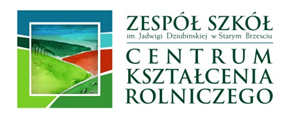 Zestaw podręczników obowiązujących w roku szkolnym 2020/2021Klasa: II  Technikumzawód:  technik weterynariiLp.Przedmiot nauczaniaTytuł podręcznikaAutorWydawnictwo 
i rok wydania1J. polskiPonad słowami, klasa 2 część 1 i 2, podręcznik do kształcenia literackiego i kulturowego, 
zakres podstawowy i rozszerzonyAnna Równy, Małgorzata ChmielNowa Era2J. niemieckiFokus 2 podręcznik i ćwiczeniaAnna Kryczyńska - PhamWsiP 20153J. angielskiMatura Prime Time poziom ELEMENTARYMatura Prime Time poziom PRE-INTERMEDIATEVirginia Evans, Jenny DooleyExpress Publishing4HistoriaPoznać przeszłość. Wiek XX.S. Roszak, J. KłaczkowNowa Era  525/20125Wiedza o kulturze„Spotkania z kulturą” 
Podręcznik do wiedzy o kulturze dla liceum i technikumM. Bokiniec, Ba. Forysiewicz, J. Michałowski,   N. Mrozkowiak-Nastrożna, G. Nazaruk, 
 M. Sacha, G. ŚwiętochowskaNowa Era6MatematykaMatematyka zakres rozszerzony cz. 1 i 2 Podręcznik dla szkół ponadgimnazjalnychW. Babiański, L. Chańko, D. PonczekNowa Era7Biologia rozszerzona1. Biologia na czasie 1, Podręcznik dla liceum ogólnokształcącego i technikum. Zakres rozszerzony2. Biologia na czasie2, Podręcznik dla liceum ogólnokształcącego i technikum. Zakres rozszerzony1. M. Guzik, E. Jastrzębska, R. Kozik, R. Matuszewska, E. Pyłka-Gutowska, W. Zamachowski2. F. Dubert, R. Kozik, S. Krawczyk, A. Kula, M. Marko-Worłowska, W. Zamachowski1. Nowa Era (nr dopuszcz. 564/1/2012/2015)2. Nowa Era (nr dopuszcz. 564/2/2013)8Geografia rozszerzonaOblicza geografii 1. Podręcznik dla liceum ogólnokształcącego i technikum. Zakres rozszerzonyRoman Malarz, Marek WięckowskiNowa Era, 20139Przepisy ruchu drogowegoPodręcznik kierowcykat.B i TH.PróchniczakGrupa Image10Chów i hodowla zwierzątChów i hodowla zwierzątT.SzulcWydawnictwo Uniwersytetu Przyrodniczego we Wrocławiu11Rozród i inseminacja zwierzątRozród zwierząt Władysław BielańskiPaństwowe Wydawnictwo Rolnicze i Leśne12Diagnostyka weterynaryjnaBadania kliniczne i laboratoryjne w diagnostyce chorób zwierząt W. Baumgartner, J. NicpońUniwersytet Przyrodniczy we Wrocławiu13Wykonywanie zabiegów weterynaryjnych Techniki pracy w lecznicy małych zwierzątTechniki pracy ze zwierzętami użytkowymiAnja Damm, Dirk Zinsen, Marek Gehrke, Hubert Buer, Andreas Palzer, MArek GehrkePZWLPZWL14Profilaktyka i leczenie chorób zwierzątChoroby i pielęgnacja zwierząt (materiały własne i wiele źródeł)15Działalność gospodarcza w weterynariiPodejmowanie i prowadzenie działalności gospodarczej-podręcznik J.MusiałkiewiczEkonomik16ReligiaMoje miejsce w świecieŚw. Wojciech